UNITED NATIONS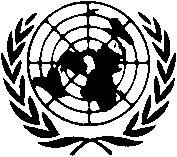 OFFICE ON DRUGS AND CRIMEANNOUNCEMENT FOR CONTRACTUAL SERVICES* This assignment does not carry any entitlement to social benefits such as medical insurance, pension, sick leave, etc.Background and responsibilities:The Regional Office for West and Central Africa (ROSEN) of the United Nations Office on Drugs and Crime (UNODC)’s research and analysis programme has been developed as strategic tools to better understand organized crime and drug problems as well as raising awareness within the national and international communities. ROSEN requires the services of a Research Consultant to produce a research paper on the Malian government’s efforts to provide security and to address the sources and drivers of insecurity. The report will also offer detailed, short-term recommendations to the Malian government for approaches aimed at improving its ability to combat the most significant sources of instability and enhance the rule of law.The Research Consultant will work under the supervision of UNODC’s Regional Research Expert (RRE) for West and Central Africa, and report him on substantive issues.Specific tasks to be performed by the consultant:Collecting and reviewing information from Malian governments, inter-governmental/non-governmental organizations, media, UNODC or other UN Offices, and other relevant sources;Selecting relevant sources, information and data;Analysing information and data and identifying relevant issues and trends;Assisting the RRE to prepare the briefing notes, papers and presentations.Undertaking substantive research on insurgency: detailed profiling of the insurgency’s structures in the Sahel and in particular in Mali. This includes analysis of the fighters active in the region- including their histories, countries of origin, key sponsors, combat strategies, and capacities;Analyzing the Malian government’s efforts to provide security in the Sahel and address the sources and drivers of insecurity;Liaising with UNODC and other experts, officials and research institutions in the identification of relevant sources of information;Identifying, selecting and ensuring correct usage of UNODC data and information resources as they relate to individual studies/assessments ;Collecting, organizing and storing sources and information with a view to Bases/information management system;Outlining, drafting, and writing substantive parts of UNODC reports bases on information collected, in close partnership with a guidance from UNODC Regional Research Expert for West and Central Africa and UNODC HQ;Contributing to the preparation and publication of UNODC information estimates and reports on Mali. The Research Consultant will undertake other complementary activities which will contribute to the development of UNODC’s trends monitoring and analysis programme, as may be required.QUALIFICATIONS:Education: Advanced university degree (Master’s degree or equivalent) in the fields of criminology, sociology, law, public administration, international relations, other social sciences or related humanities field. A first-level university degree in a related field in combination with qualifying experience may be accepted in lieu of the advanced university degree.Professional Experience: Minimum of five years of relevant research experience (quantitative and qualitative research) at national or international level. Experience in collaborative research and in international comparative research, particularly in the Sahel and surrounding countries.Languages: English and French are the working languages of the UN Secretariat. For the position advertised, fluency in oral and written English and French, with excellent drafting skills is required. All applicants are requested to complete a United Nations Personal History form (PHP), available online (inspira.un.org) or send a complete United Nations Personal History form (P.11). Applicants should also outline in a cover letter why they consider themselves qualified for the position. Due to the expected high volume of applications, only candidates under serious consideration will be contacted. All applications should be sent to consultants@unvienna.org, by e-mail with PHP/P.11 in pdf format attached and with the announcement number mentioned clearly in the subject line. Preference will be given to equally qualified women applicants.ANNOUNCEMENT NUMBER32-CON-14DEADLINE FOR APPLICATIONS12 September 2014TITLE Research Consultant ANTICIPATED DURATIONThree monthsORGANIZATIONAL UNITUNODC  ROSENDUTY STATIONDakar, SenegalESTIMATED REMUNERATION*to be determined